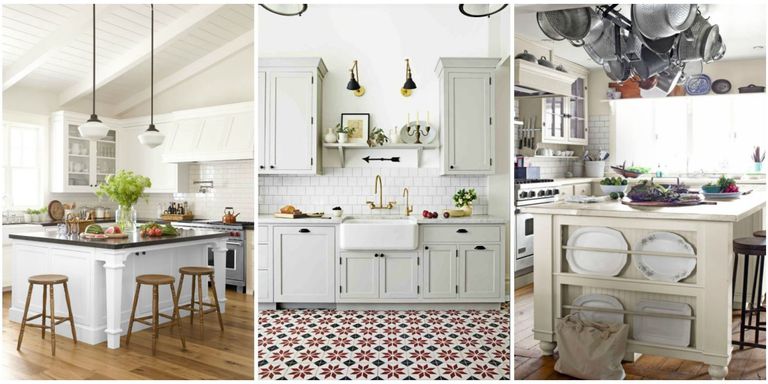 Ex 1 Look at the words and translate them into Russian https://quizlet.com/305809832/english-basic-lesson-13-in-the-kitchen-flash-cards/?newEx 2 Choose whether the sentence true or false1 I use a frying pan to drink out of. False2 Washing-up liquids make the dishes clean. True3 The fridge is cold inside. True4 The freezer is not as cold as the fridge. False5 I turn on the tap to get water. True6 A tea towel is for making plates wet. FalseEx 3 Complete the sentences using vocabulary from the Ex 1fridge	microwave	cupboard		wastebin	sinkshelf  	freezer	washing mashing	frying pan	Put the milk in the ... fridgePut those dirty clothes in the … washing mashing Put the dirty plates in the … sinkPut the cups and … cupboardPut the books on the … shelfPut the empty packets in the … wastebinCook the eggs in the  … frying panPut the ice cream in the … freezerHeat the soup in the … microwaveEx 4  Look at the words and translate them into Russianhttps://quizlet.com/305812450/english-basic-lesson-13-in-the-kitchen-part-12-flash-cards/?newEx 5 What is the woman doing on the picture?making a sandwich 	doing the washing up 	doing the shopping 	doing the ironingcooking lunch for familyputting the shopping awaytaking the washing out of the washing machineemptying the wastebincleaning the cookerputting the dirty clothes in the washing mashingShe is …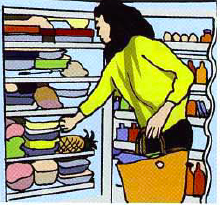 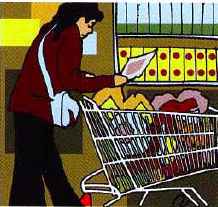 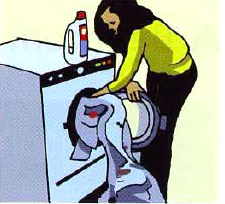 putting the shopping away               doing the shopping	  	putting the dirty clothes in the       washing mashing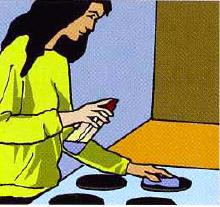 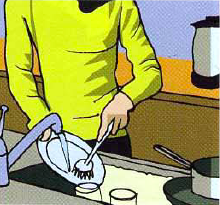 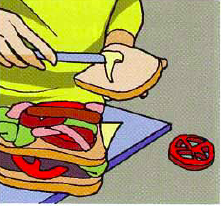 cleaning the cooker			doing the washing up		making a sandwich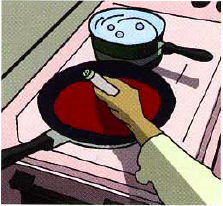 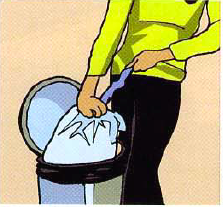 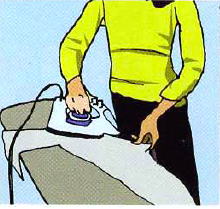 cooking lunch for family		emptying the wastebin	doing the ironing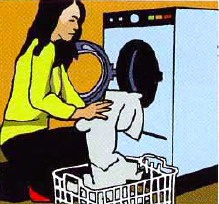 taking the washing out of the washing machineEx 6 Complete the text. Saturday is my day for doing the housework. First, I go to town and do the shopping. Then I come back, put everything away  in the cupboards, and empty the bin. If the kitchen's dirty, I clean it, and then I make a cup of tea. My sister usually helps me. She puts all the dirty clothes in the washing machine and takes the washing out when it's finished. I cook lunch, but afterwards, we do the washing-up together. When the clothes are dry, I do the ironing.Ex 7 Answer the questions.In your home …1 Who does the shopping? 2 Who cooks the dinner? 3 Who does the washing-up? 4 Who cleans the kitchen? 5 Who empties the bin? 6 Who does the ironing? PDFEx 1 Look at the words and translate them into Russian https://quizlet.com/305809832/english-basic-lesson-13-in-the-kitchen-flash-cards/?newEx 2 Choose whether the sentence true or false1 I use a frying pan to drink out of. 2 Washing-up liquids make the dishes clean. 3 The fridge is cold inside. 4 The freezer is not as cold as the fridge. 5 I turn on the tap to get water. 6 A tea towel is for making plates wet. Ex 3 Complete the sentences using vocabulary from the Ex 1fridge	microwave	cupboard		wastebin	sinkshelf  	freezer	washing mashing	frying pan	Put the milk in the ... Put those dirty clothes in the … Put the dirty plates in the …Put the cups and …Put the books on the … Put the empty packets in the … Cook the eggs in the  Put the ice cream in the Heat the soup in the Ex 4  Look at the words and translate them into Russianhttps://quizlet.com/305812450/english-basic-lesson-13-in-the-kitchen-part-12-flash-cards/?newEx 5 What is the woman doing on the picture?making a sandwich 	doing the washing up 	doing the shopping 	doing the ironingcooking lunch for familyputting the shopping awaytaking the washing out of the washing machineemptying the wastebincleaning the cookerputting the dirty clothes in the washing machingShe is …Ex 6 Complete the text. Saturday is my day for doing the …. First, I go to town and do the … Then I come back, … everything …  in the cupboards, and … the bin. If the kitchen's dirty, I … it, and then I … a cup of tea. My sister usually helps me. She … all the dirty clothes in the washing machine and … the washing out when it's finished. I … lunch, but afterwards, we do the …-… together. When the clothes are dry, I do the …Ex 7 Answer the questions.In your home …1 Who does the shopping? 2 Who cooks the dinner? 3 Who does the washing-up? 4 Who cleans the kitchen? 5 Who empties the bin? 6 Who does the ironing? 